به نام ایزد دانا          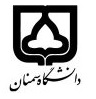 (کاربرگ طرح درس)                                                             	                                        دانشکده منابع طبیعیبودجهبندی درسمقطع: کارشناسی□  کارشناسی ارشد□  دکتری□مقطع: کارشناسی□  کارشناسی ارشد□  دکتری□مقطع: کارشناسی□  کارشناسی ارشد□  دکتری□تعداد واحد: نظری2 عملی0تعداد واحد: نظری2 عملی0فارسی: هیدرولیک عمومیفارسی: هیدرولیک عمومینام درسپیشنیازها و همنیازها: ریاضیات 1 و 2پیشنیازها و همنیازها: ریاضیات 1 و 2پیشنیازها و همنیازها: ریاضیات 1 و 2پیشنیازها و همنیازها: ریاضیات 1 و 2پیشنیازها و همنیازها: ریاضیات 1 و 2General HydraulicsGeneral Hydraulicsنام درسشماره تلفن اتاق:02333623300          شماره تلفن اتاق:02333623300          شماره تلفن اتاق:02333623300          شماره تلفن اتاق:02333623300          مدرس: رضا نقدیمدرس: رضا نقدیمدرس: رضا نقدیمدرس: رضا نقدیمنزلگاه اینترنتی:منزلگاه اینترنتی:منزلگاه اینترنتی:منزلگاه اینترنتی:Reza_naghdi@semnan.ac.irReza_naghdi@semnan.ac.irReza_naghdi@semnan.ac.irReza_naghdi@semnan.ac.irبرنامه تدریس در هفته و شماره کلاس:برنامه تدریس در هفته و شماره کلاس:برنامه تدریس در هفته و شماره کلاس:برنامه تدریس در هفته و شماره کلاس:برنامه تدریس در هفته و شماره کلاس:برنامه تدریس در هفته و شماره کلاس:برنامه تدریس در هفته و شماره کلاس:برنامه تدریس در هفته و شماره کلاس:اهداف درس: آشنایی با مفاهیم و اصول هیدرولیک عمومیاهداف درس: آشنایی با مفاهیم و اصول هیدرولیک عمومیاهداف درس: آشنایی با مفاهیم و اصول هیدرولیک عمومیاهداف درس: آشنایی با مفاهیم و اصول هیدرولیک عمومیاهداف درس: آشنایی با مفاهیم و اصول هیدرولیک عمومیاهداف درس: آشنایی با مفاهیم و اصول هیدرولیک عمومیاهداف درس: آشنایی با مفاهیم و اصول هیدرولیک عمومیاهداف درس: آشنایی با مفاهیم و اصول هیدرولیک عمومیامکانات آموزشی مورد نیاز:-امکانات آموزشی مورد نیاز:-امکانات آموزشی مورد نیاز:-امکانات آموزشی مورد نیاز:-امکانات آموزشی مورد نیاز:-امکانات آموزشی مورد نیاز:-امکانات آموزشی مورد نیاز:-امکانات آموزشی مورد نیاز:-امتحان پایانترمامتحان میانترمارزشیابی مستمر(کوئیز)ارزشیابی مستمر(کوئیز)فعالیتهای کلاسی و آموزشیفعالیتهای کلاسی و آموزشینحوه ارزشیابینحوه ارزشیابی501020202020درصد نمرهدرصد نمرهکتاب هیدرولیک عمومی کتاب هیدرولیک عمومی کتاب هیدرولیک عمومی کتاب هیدرولیک عمومی کتاب هیدرولیک عمومی کتاب هیدرولیک عمومی منابع و مآخذ درسمنابع و مآخذ درستوضیحاتمبحثشماره هفته آموزشیخواص فیزیکی مایعات1فشار هیدروستاتیک2اصول کلی حرکت مایع3معادلات عمومی در جریان مایعات4معادله برنولی5ضریب انرژی جنبشی6ضریب کمیت حرکت، امتحان مستمر7روابط طراحی کانالهای باز8طبقه بندی جریانها، امتحان میان ترم9پروفیل سطح آب10قوانین جریان آرام11قوانین جریان متلاطم12افت فشار در مسیر13آشنایی با شبکه جریان14پرسش و رفع اشکال15پرسش و رفع اشکال16